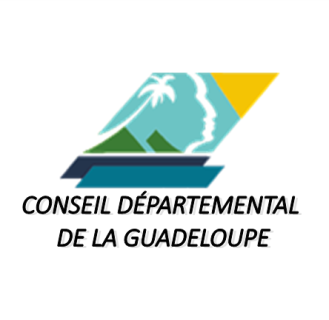 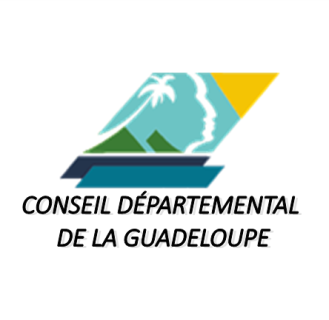 A renvoyer par fax ou mailGratuité pour le public scolaire. *Informations obligatoiresCOORDONNÉES DE L’ETABLISSEMENTCOORDONNÉES DE L’ENSEIGNANTCOORDONNÉES DE L’ENSEIGNANTCOORDONNÉES DE L’ENSEIGNANTCOORDONNÉES DE L’ENSEIGNANTCOORDONNÉES DE L’ENSEIGNANTNom* : 	CivilitéMadameMonsieurRue : 	Nom et prénom de l’enseignant* :Nom et prénom de l’enseignant* :Nom et prénom de l’enseignant* :Nom et prénom de l’enseignant* :Nom et prénom de l’enseignant* :Code postal* : 	Ville : 	Téléphone personnel : 	Téléphone personnel : 	Téléphone personnel : 	Téléphone personnel : 	Téléphone personnel : 	Téléphone* : 	Si vous souhaitez recevoir de l’information sur l’actualitéSi vous souhaitez recevoir de l’information sur l’actualitéSi vous souhaitez recevoir de l’information sur l’actualitéSi vous souhaitez recevoir de l’information sur l’actualitéSi vous souhaitez recevoir de l’information sur l’actualitéTélécopie* : 	du musée, indiquez ci-dessous votre adresse mail :du musée, indiquez ci-dessous votre adresse mail :du musée, indiquez ci-dessous votre adresse mail :du musée, indiquez ci-dessous votre adresse mail :du musée, indiquez ci-dessous votre adresse mail :Courriel* : 	Votre école appartient à un réseau:REPREP +AutreType de classe (exemple CM2)  :  	Type de classe (exemple CM2)  :  	Type de classe (exemple CM2)  :  	Type de classe (exemple CM2)  :  	Type de classe (exemple CM2)  :  	Type de classe (exemple CM2)  :  	Type de classe (exemple CM2)  :  	VOTRE DEMANDE DE RÉSERVATIONIndiquer le type de classe, le nombre de participants (élèves, enseignants et autres accompagnateurs)VOTRE DEMANDE DE RÉSERVATIONIndiquer le type de classe, le nombre de participants (élèves, enseignants et autres accompagnateurs)VOTRE DEMANDE DE RÉSERVATIONIndiquer le type de classe, le nombre de participants (élèves, enseignants et autres accompagnateurs)VOTRE DEMANDE DE RÉSERVATIONIndiquer le type de classe, le nombre de participants (élèves, enseignants et autres accompagnateurs)VOTRE DEMANDE DE RÉSERVATIONIndiquer le type de classe, le nombre de participants (élèves, enseignants et autres accompagnateurs)VOTRE DEMANDE DE RÉSERVATIONIndiquer le type de classe, le nombre de participants (élèves, enseignants et autres accompagnateurs)VOTRE DEMANDE DE RÉSERVATIONIndiquer le type de classe, le nombre de participants (élèves, enseignants et autres accompagnateurs)VOTRE DEMANDE DE RÉSERVATIONIndiquer le type de classe, le nombre de participants (élèves, enseignants et autres accompagnateurs)VOTRE DEMANDE DE RÉSERVATIONIndiquer le type de classe, le nombre de participants (élèves, enseignants et autres accompagnateurs)VOTRE DEMANDE DE RÉSERVATIONIndiquer le type de classe, le nombre de participants (élèves, enseignants et autres accompagnateurs)VOTRE DEMANDE DE RÉSERVATIONIndiquer le type de classe, le nombre de participants (élèves, enseignants et autres accompagnateurs)Type d’activité*Type d’activité*VisiteVisiteVisiteAtelier pédagogiqueAtelier pédagogiqueAtelier pédagogiqueAtelier pédagogiqueThème de l’activité*  : 	Thème de l’activité*  : 	Thème de l’activité*  : 	Thème de l’activité*  : 	Thème de l’activité*  : 	Thème de l’activité*  : 	Thème de l’activité*  : 	Thème de l’activité*  : 	Thème de l’activité*  : 	Thème de l’activité*  : 	Thème de l’activité*  : 	Date de début de l’activité* : 	Jour/mois/année : 	Jour/mois/année : 	Jour/mois/année : 	Jour/mois/année : 	Jour/mois/année : 	Jour/mois/année : 	Jour/mois/année : 	Heure : 	Heure : 	Heure : 	Nombre de participants aux activités*Nombre de participants aux activités*Nombre de participants aux activités*Nombre de participants aux activités*ElèvesEnseignantsEnseignantsEnseignantsEnseignantsAutresTotalNombre de participants aux activités*Nombre de participants aux activités*Nombre de participants aux activités*Nombre de participants aux activités*Indiquez le nombre de participants par catégorie d’âgeIndiquez le nombre de participants par catégorie d’âgeIndiquez le nombre de participants par catégorie d’âgeIndiquez le nombre de participants par catégorie d’âgeIndiquez le nombre de participants par catégorie d’âgeIndiquez le nombre de participants par catégorie d’âgeIndiquez le nombre de participants par catégorie d’âgeIndiquez le nombre de participants par catégorie d’âge3-6 ans7-11 ans12-15 ans16-18 ans19-25 ans26-39 ans40-59 ans60 ans +